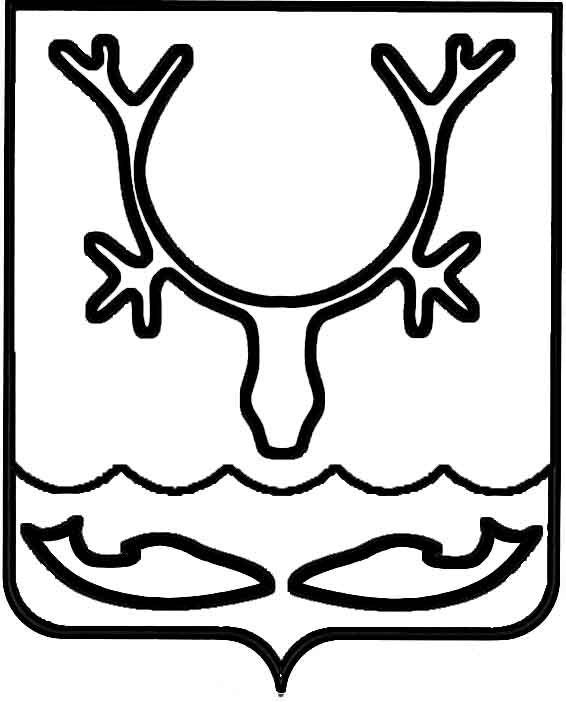 Администрация МО "Городской округ "Город Нарьян-Мар"ПОСТАНОВЛЕНИЕот “____” __________________ № ____________		г. Нарьян-МарО внесении изменений в постановление                Администрации МО "Городской округ "Город Нарьян-Мар"№ 772 от 05.07.2016             "Об утверждении перечня междворовых территорий МО "Городской округ "Город Нарьян-Мар"Для организации работ по содержанию междворовых территорий Администрация МО "Городской округ "Город Нарьян-Мар" П О С Т А Н О В Л Я Е Т:Внести изменения в приложение 1 к постановлению Администрации МО "Городской округ "Город Нарьян-Мар" № 772 от 05.07.2016 "Об утверждении перечня междворовых территорий МО "Городской округ "Город Нарьян-Мар", изложив пункты 33, 43, 58 и "итого" в следующей редакции:"".2.	Утвердить схемы междворовых территорий в части пунктов № 33, № 43,             № 58 приложения 1 (Приложения).3.	Настоящее постановление вступает в силу со дня его подписания и подлежит опубликованию в официальном бюллетене городского округа "Город Нарьян-Мар" "Наш город".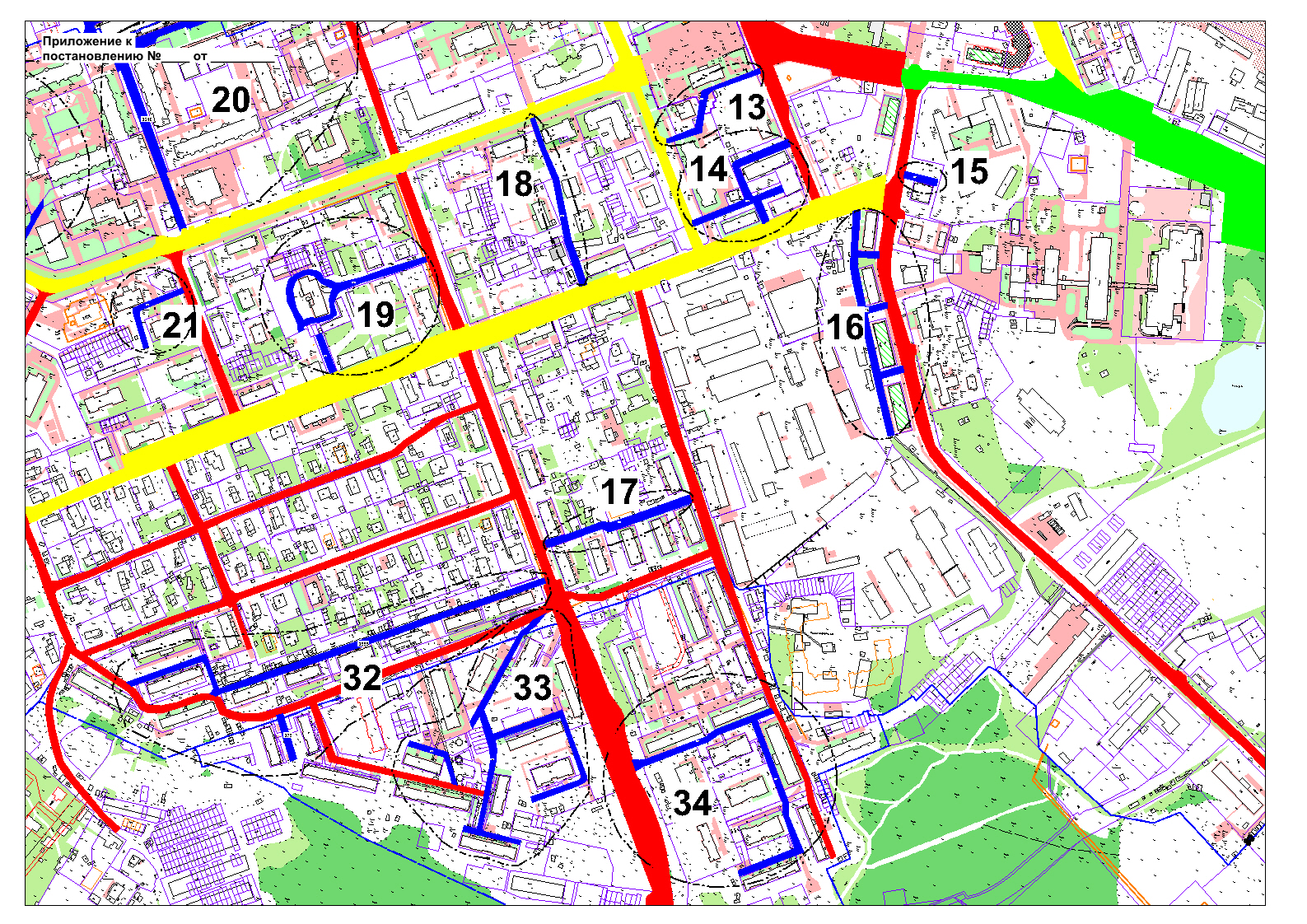 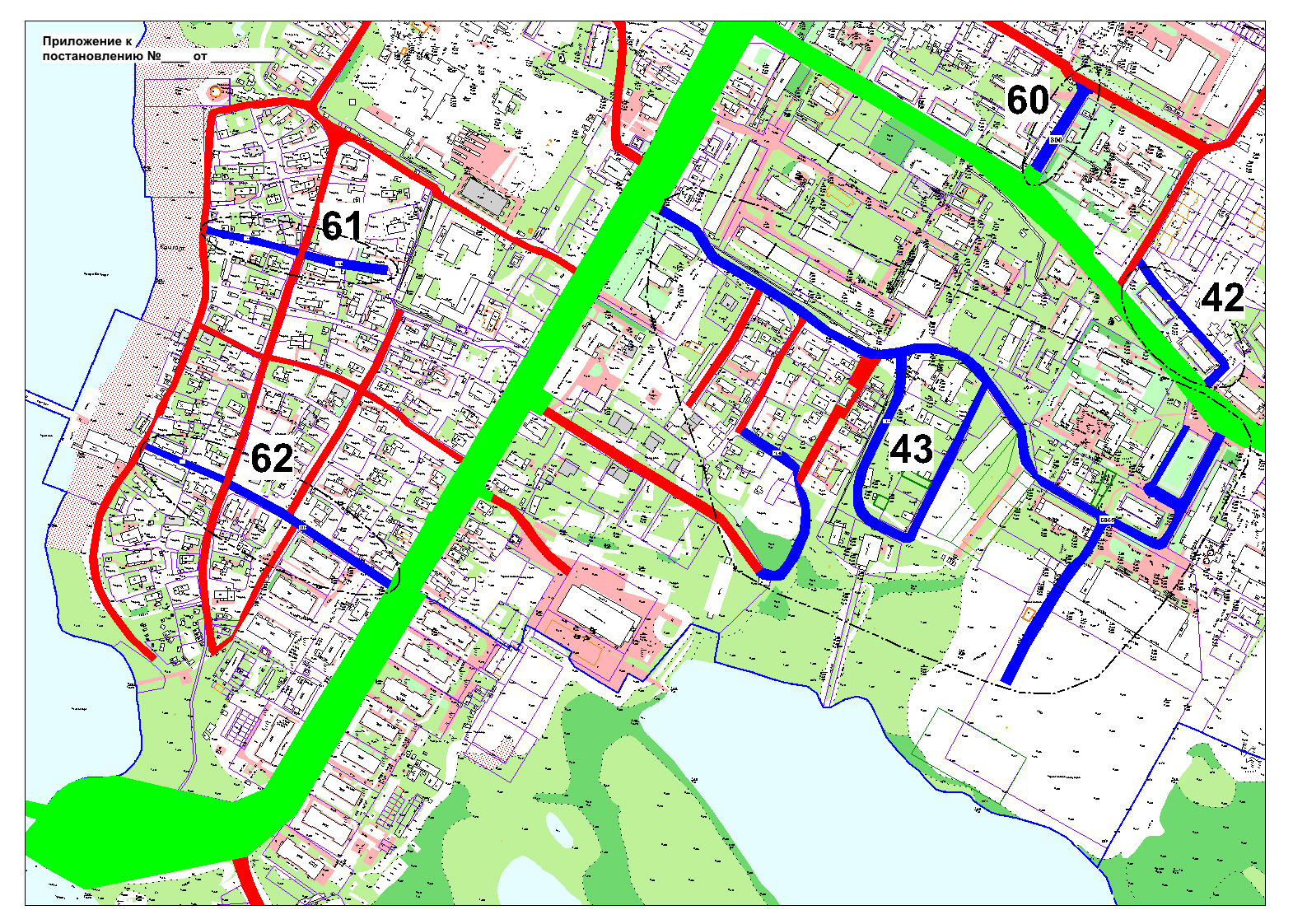 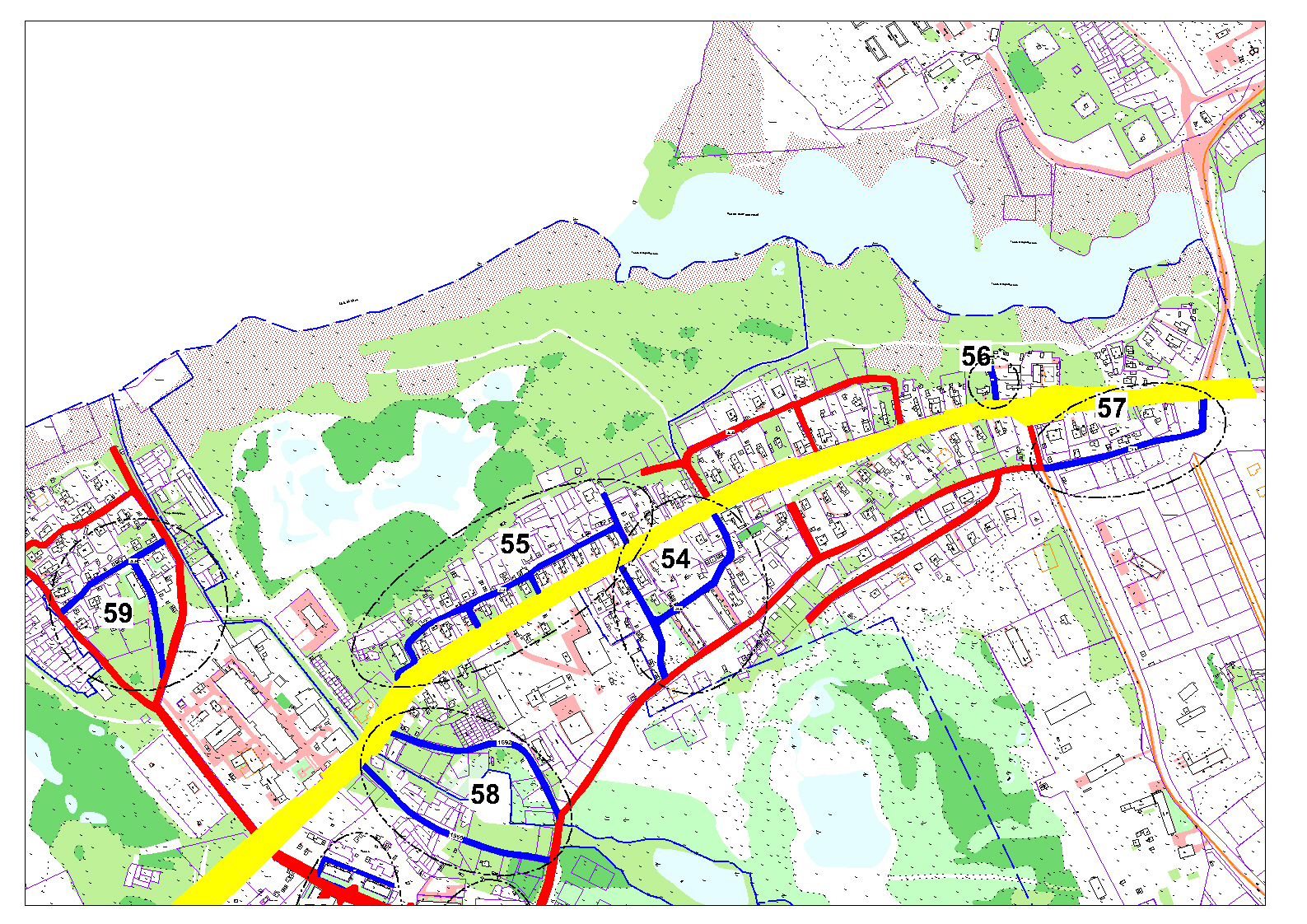 1512.2016149933.Ул. Пионерская, д. 24, 54А, 26А, 28А,ул. Явтысого, д. 3А, 533293043.Район спорткомплекса "НОРД", подъезд к очистным сооружениям Качгорт, пр. Ноябрьский431011058Ул. Юбилейная, д. 22А, проезд между ул. Юбилейная и ул. Мурманская в районе ОАО "Мясопродукты"583652итого127887Глава МО "Городской округ "Город Нарьян-Мар" Т.В.Федорова